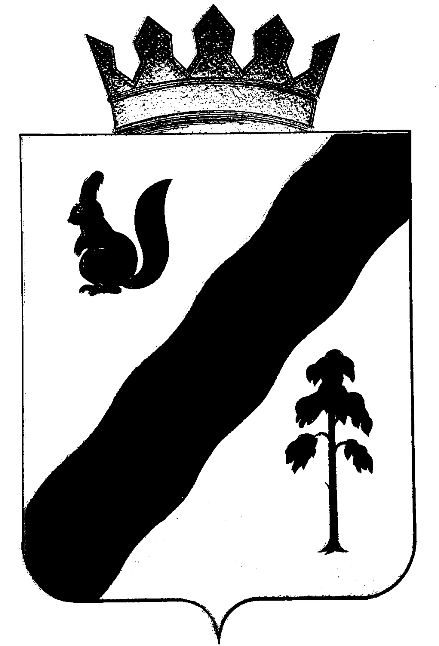 РАСПОРЯЖЕНИЕАДМИНИСТРАЦИИ ГАЙНСКОГО МУНИЦИПАЛЬНОГО РАЙОНАПЕРМСКОГО КРАЯ        В соответствии с Градостроительным кодексом Российской Федерации, п.20 ч.1., ч.4 ст.14, ст.28 Федерального закона от 06.10.2003 №131-ФЗ «Об общих принципах организации местного самоуправления в Российской Федерации», Уставом Гайнского муниципального района, Решением Земского Собрания Гайнского муниципального района от 29.06.2006 №39 «Об утверждении положения о порядке проведения публичных слушаний», Решения Совета депутатов Гайнского сельского поселения от 27.05.2014г. № 21 «Об утверждении Правил землепользования и застройки Гайнского сельского поселения»  Принять представленный заместителем главы администрации Гайнского муниципального района проект Решения Земского Собрания Гайнского муниципального района «О внесении изменений в Правила Землепользования и застройки Гайнского сельского поселения»;Назначить  05.08.2016 в 16-30 в актовом зале администрации Гайнского муниципального района публичные слушания по теме «О внесении изменений в Правила Землепользования и застройки Гайнского сельского поселения» в части изменения разрешенного использования земельного участка под котельной с общественно-деловой зоны (О-2) на зону производственно-коммунального назначения (К-1).Утвердить состав комиссии по согласованию окончательного проекта решения направляемого на рассмотрение Земского Собрания Гайнского муниципального района в составе:Макаров Василий Кириллович-зам. главы администрации Гайнского муниципального района, председатель комиссии;Осипов Максим Андреевич-архитектор района, зам. председателя комиссии;Мещангина Мария Александровна-ведущий специалист по управлению имуществом администрации Гайнского муниципального района, секретарь комиссии;Члены комиссии:Елхов Сергей Николаевич-глава Гайнского сельского поселения (по согласованию);Мышкина Нина Владимировна-директор ООО «Юкам» (по согласованию);Гайнутдинов Артем Фаридович-директор МБУ «ФОЦ Олимп» (по согласованию);Костюкевич Надежда Ивановна-директор МБУК «КМЦ» (по согласованию).4.Обеспечить своевременную подготовку, опубликование и размещение заключения о результатах публичных слушаний в средствах массовой информации, на официальном сайте администрации Гайнского муниципального района.5. Установить срок подачи поправок до 11.08.2016 г.Поправки подаются в письменном виде в адрес председателя комиссии.6. Провести заседание комиссии 12.08.2016 г.        7. Контроль за исполнением настоящего распоряжения возложить на зам. главы администрации Гайнского муниципального района Макарова В.К.Глава муниципального района-глава администрации                      Гайнского муниципального района                                              В.В.Исаев   29.07.2016№143-р